ЗАКОНРЕСПУБЛИКИ ТАТАРСТАНО СТРАТЕГИЧЕСКОМ ПЛАНИРОВАНИИ В РЕСПУБЛИКЕ ТАТАРСТАНПринятГосударственным СоветомРеспублики Татарстан20 февраля 2015 годаГлава 1. ОБЩИЕ ПОЛОЖЕНИЯСтатья 1. Предмет регулирования настоящего ЗаконаНастоящий Закон в соответствии с Федеральным законом от 28 июня 2014 года N 172-ФЗ "О стратегическом планировании в Российской Федерации" (далее - Федеральный закон) устанавливает правовые основы стратегического планирования в Республике Татарстан (далее - стратегическое планирование), полномочия органов государственной власти Республики Татарстан в сфере стратегического планирования и регулирует отношения, возникающие между участниками стратегического планирования в процессе целеполагания, прогнозирования, планирования и программирования социально-экономического развития Республики Татарстан.Статья 2. Правовое регулирование стратегического планирования1. Правовое регулирование стратегического планирования основывается на Конституции Российской Федерации, Конституции Республики Татарстан и осуществляется в соответствии с федеральными конституционными законами, Федеральным законом, другими федеральными законами, а также принятыми в соответствии с ними иными нормативными правовыми актами Российской Федерации, настоящим Законом, другими законами Республики Татарстан и иными нормативными правовыми актами Республики Татарстан, муниципальными нормативными правовыми актами.2. Понятия и термины, используемые в настоящем Законе, применяются в значениях, определенных Федеральным законом.Глава 2. ПОЛНОМОЧИЯ ОРГАНОВ ГОСУДАРСТВЕННОЙ ВЛАСТИРЕСПУБЛИКИ ТАТАРСТАН И ОРГАНОВ МЕСТНОГО САМОУПРАВЛЕНИЯ ВСФЕРЕ СТРАТЕГИЧЕСКОГО ПЛАНИРОВАНИЯСтатья 3. Полномочия органов государственной власти Республики Татарстан в сфере стратегического планированияК полномочиям органов государственной власти Республики Татарстан в сфере стратегического планирования относятся:1) определение приоритетов социально-экономической политики Республики Татарстан, долгосрочных целей и задач социально-экономического развития Республики Татарстан, согласованных с приоритетами и целями социально-экономического развития Российской Федерации;2) установление требований к содержанию документов стратегического планирования, разрабатываемых в Республике Татарстан, порядку их разработки, рассмотрению и утверждению (одобрению) с учетом положений Федерального закона, других федеральных законов, иных нормативных правовых актов Российской Федерации, настоящего Закона и иных нормативных правовых актов Республики Татарстан;3) разработка и утверждение (одобрение) документов стратегического планирования по вопросам, отнесенным к полномочиям Республики Татарстан;4) мониторинг и контроль реализации документов стратегического планирования, утвержденных (одобренных) органами государственной власти Республики Татарстан;5) обеспечение согласованности и сбалансированности документов стратегического планирования, разрабатываемых на уровне Республики Татарстан;6) установление порядка осуществления стратегического планирования в Республике Татарстан в соответствии с нормативными правовыми актами, указанными в статье 2 настоящего Закона;7) участие в формировании документов стратегического планирования, разрабатываемых на федеральном уровне по вопросам совместного ведения Российской Федерации и Республики Татарстан, реализуемых на территории Республики Татарстан;8) иные полномочия в сфере стратегического планирования, отнесенные в соответствии с Федеральным законом, другими федеральными законами, нормативными правовыми актами Президента Российской Федерации, Правительства Российской Федерации, настоящим Законом и иными нормативными правовыми актами Республики Татарстан к полномочиям органов государственной власти Республики Татарстан.Статья 4. Полномочия органов местного самоуправления в Республике Татарстан в сфере стратегического планированияОрганы местного самоуправления в Республике Татарстан осуществляют полномочия в сфере стратегического планирования в соответствии с Федеральным законом.Глава 3. СИСТЕМА СТРАТЕГИЧЕСКОГО ПЛАНИРОВАНИЯСтатья 5. Участники стратегического планированияУчастниками стратегического планирования являются:1) Глава (Раис) Республики Татарстан;(в ред. Закона РТ от 06.04.2023 N 24-ЗРТ)2) Государственный Совет Республики Татарстан;3) Кабинет Министров Республики Татарстан;4) исполнительные органы государственной власти Республики Татарстан;5) Счетная палата Республики Татарстан;6) иные органы и организации в случаях, предусмотренных нормативными правовыми актами, указанными в статье 2 настоящего Закона.Статья 6. Полномочия участников стратегического планирования1. Глава (Раис) Республики Татарстан:(в ред. Закона РТ от 06.04.2023 N 24-ЗРТ)1) определяет и уточняет направления, цели и приоритеты социально-экономического развития Республики Татарстан;2) в пределах полномочий Республики Татарстан определяет направления достижения стратегических целей и важнейшие задачи, подлежащие решению;3) представляет Государственному Совету Республики Татарстан стратегию социально-экономического развития Республики Татарстан на долгосрочный период;4) принимает иные решения в сфере стратегического планирования.2. Государственный Совет Республики Татарстан:1) осуществляет законодательное регулирование в сфере стратегического планирования;2) утверждает стратегию социально-экономического развития Республики Татарстан на долгосрочный период;3) осуществляет иные полномочия, предусмотренные законодательством Российской Федерации и Республики Татарстан.3. Кабинет Министров Республики Татарстан:1) участвует в обеспечении реализации единой государственной политики в сфере стратегического планирования, организует разработку проектов нормативных правовых актов в указанной сфере и осуществляет методическое обеспечение стратегического планирования на уровне Республики Татарстан;2) определяет порядок разработки и корректировки документов стратегического планирования, находящихся в ведении Кабинета Министров Республики Татарстан, и утверждает (одобряет) такие документы;3) определяет порядок методического обеспечения стратегического планирования на уровне Республики Татарстан;4) определяет последовательность разработки и взаимоувязку документов стратегического планирования Республики Татарстан и содержащихся в них показателей, а также порядок формирования системы целевых показателей исходя из приоритетов социально-экономического развития Республики Татарстан для разработки документов стратегического планирования;5) определяет цели, задачи и показатели деятельности органов исполнительной власти Республики Татарстан;6) обеспечивает согласованность и сбалансированность документов стратегического планирования Республики Татарстан;7) утверждает документы стратегического планирования Республики Татарстан:а) прогноз социально-экономического развития Республики Татарстан на среднесрочный и долгосрочный периоды;б) бюджетный прогноз на долгосрочный период;в) схему территориального планирования двух и более субъектов Российской Федерации в случае осуществления подготовки проекта данной схемы применительно к территории или частям территории Республики Татарстан (далее - схема территориального планирования двух и более субъектов Российской Федерации), схему территориального планирования Республики Татарстан;(пп. "в" введен Законом РТ от 13.10.2018 N 68-ЗРТ)8) осуществляет мониторинг и контроль реализации документов стратегического планирования по вопросам, находящимся в ведении Кабинета Министров Республики Татарстан;9) определяет порядок подготовки отчетов (докладов) о реализации документов стратегического планирования Республики Татарстан;10) осуществляет контроль за соблюдением нормативных и методических требований к документам стратегического планирования Республики Татарстан, включая требования к последовательности и порядку их разработки и корректировки;11) осуществляет иные полномочия в сфере стратегического планирования в соответствии с федеральными законами, законами и иными нормативными правовыми актами Республики Татарстан.4. Исполнительные органы государственной власти Республики Татарстан:1) разрабатывают документы стратегического планирования Республики Татарстан, обеспечивают координацию разработки и корректировки документов стратегического планирования Республики Татарстан в соответствии с Федеральным законом, настоящим Законом и нормативными правовыми актами, указанными в статье 2 настоящего Закона;2) осуществляют мониторинг и контроль реализации документов стратегического планирования Республики Татарстан;3) осуществляют иные полномочия в сфере стратегического планирования в соответствии с Федеральным законом, настоящим Законом и нормативными правовыми актами, указанными в статье 2 настоящего Закона.5. Счетная палата Республики Татарстан:1) осуществляет полномочия в сфере стратегического планирования в соответствии с Законом Республики Татарстан от 7 июня 2004 года N 37-ЗРТ "О Счетной палате Республики Татарстан";2) осуществляет иные полномочия в сфере стратегического планирования в соответствии с законодательством Российской Федерации и Республики Татарстан.Статья 7. Документы стратегического планирования Республики Татарстан1. К документам стратегического планирования Республики Татарстан относятся:1) документ стратегического планирования, разрабатываемый в рамках целеполагания, - стратегия социально-экономического развития Республики Татарстан;2) документы стратегического планирования, разрабатываемые в рамках прогнозирования, к которым относятся:а) прогноз социально-экономического развития Республики Татарстан на долгосрочный период;б) бюджетный прогноз Республики Татарстан на долгосрочный период;в) прогноз социально-экономического развития Республики Татарстан на среднесрочный период;3) документы стратегического планирования, разрабатываемые в рамках планирования и программирования, к которым относятся:а) план мероприятий по реализации стратегии социально-экономического развития Республики Татарстан;б) государственные программы Республики Татарстан;в) схема территориального планирования двух и более субъектов Российской Федерации, схема территориального планирования Республики Татарстан.(пп. "в" в ред. Закона РТ от 13.10.2018 N 68-ЗРТ)2. Последовательность, порядок разработки, содержание документов стратегического планирования Республики Татарстан определяются Кабинетом Министров Республики Татарстан.Статья 8. Государственная регистрация документов стратегического планирования Республики ТатарстанДокументы стратегического планирования Республики Татарстан подлежат обязательной государственной регистрации в федеральном государственном реестре документов стратегического планирования в соответствии со статьей 12 Федерального закона.Статья 9. Общественное обсуждение проектов документов стратегического планирования Республики Татарстан1. Проекты документов стратегического планирования Республики Татарстан выносятся на общественное обсуждение с учетом требований законодательства Российской Федерации, в том числе законодательства Российской Федерации о государственной, коммерческой, служебной и иной охраняемой законом тайне.2. Форма, порядок и сроки общественного обсуждения проекта документа стратегического планирования Республики Татарстан определяются Кабинетом Министров Республики Татарстан.3. Замечания и предложения, поступившие в ходе общественного обсуждения проекта документа стратегического планирования Республики Татарстан, должны быть рассмотрены органом исполнительной власти Республики Татарстан, ответственным за разработку документа стратегического планирования Республики Татарстан.4. В целях обеспечения открытости и доступности информации об основных положениях документов стратегического планирования Республики Татарстан их проекты подлежат размещению на официальном сайте органа исполнительной власти Республики Татарстан, ответственного за разработку документа стратегического планирования Республики Татарстан, а также на общедоступном информационном ресурсе стратегического планирования в информационно-телекоммуникационной сети "Интернет".Глава 4. ДОКУМЕНТЫ СТРАТЕГИЧЕСКОГО ПЛАНИРОВАНИЯРЕСПУБЛИКИ ТАТАРСТАН, РАЗРАБАТЫВАЕМЫЕВ РАМКАХ ЦЕЛЕПОЛАГАНИЯСтатья 10. Стратегия социально-экономического развития Республики Татарстан1. Стратегия социально-экономического развития Республики Татарстан разрабатывается в целях определения приоритетов, целей и задач социально-экономического развития Республики Татарстан, согласованных с приоритетами и целями социально-экономического развития Российской Федерации.2. Стратегия социально-экономического развития Республики Татарстан разрабатывается каждые шесть лет на период, не превышающий периода, на который разрабатывается прогноз социально-экономического развития Республики Татарстан на долгосрочный период.3. Стратегия социально-экономического развития Республики Татарстан содержит:1) оценку достигнутых целей социально-экономического развития Республики Татарстан;2) приоритеты, цели, задачи и направления социально-экономической политики Республики Татарстан;3) показатели достижения целей социально-экономического развития Республики Татарстан, сроки и этапы реализации стратегии социально-экономического развития Республики Татарстан;4) ожидаемые результаты реализации стратегии социально-экономического развития Республики Татарстан;5) оценку финансовых ресурсов, необходимых для реализации стратегии социально-экономического развития Республики Татарстан;6) информацию о государственных программах Республики Татарстан, утверждаемых в целях реализации стратегии социально-экономического развития Республики Татарстан;7) иные положения, определяемые законами Республики Татарстан.4. Порядок разработки и корректировки стратегии социально-экономического развития Республики Татарстан определяется Кабинетом Министров Республики Татарстан.Глава 5. ДОКУМЕНТЫ СТРАТЕГИЧЕСКОГО ПЛАНИРОВАНИЯРЕСПУБЛИКИ ТАТАРСТАН, РАЗРАБАТЫВАЕМЫЕВ РАМКАХ ПРОГНОЗИРОВАНИЯСтатья 11. Система прогнозов социально-экономического развития Республики Татарстан1. Прогнозирование социально-экономического развития Республики Татарстан осуществляется на долгосрочную и среднесрочную перспективу с учетом достигнутых результатов социально-экономического развития Республики Татарстан, а также перспектив изменения сложившейся социально-экономической ситуации с учетом стратегических целей и задач государственной политики Российской Федерации и Республики Татарстан в экономике и социальной сфере.2. Прогноз социально-экономического развития Республики Татарстан на долгосрочный период разрабатывается каждые шесть лет на двенадцать и более лет на основе прогноза социально-экономического развития Российской Федерации на долгосрочный период с учетом прогноза научно-технологического развития Российской Федерации и данных, представляемых органами исполнительной власти Республики Татарстан и органами местного самоуправления.3. Прогноз социально-экономического развития Республики Татарстан на среднесрочный период разрабатывается ежегодно на основе прогноза социально-экономического развития Российской Федерации на среднесрочный период, стратегии социально-экономического развития Республики Татарстан с учетом основных направлений бюджетной и налоговой политики Республики Татарстан.4. Прогнозы социально-экономического развития Республики Татарстан утверждаются (одобряются) Кабинетом Министров Республики Татарстан и в 10-дневный срок со дня их утверждения (одобрения) размещаются на его официальном сайте в информационно-телекоммуникационной сети "Интернет".(в ред. Закона РТ от 14.12.2019 N 103-ЗРТ)5. Порядок разработки и корректировки прогнозов социально-экономического развития Республики Татарстан определяется Кабинетом Министров Республики Татарстан.Статья 12. Бюджетный прогноз Республики Татарстан на долгосрочный периодБюджетный прогноз Республики Татарстан на долгосрочный период разрабатывается в соответствии с Бюджетным кодексом Российской Федерации и Бюджетным кодексом Республики Татарстан.Глава 6. ДОКУМЕНТЫ СТРАТЕГИЧЕСКОГО ПЛАНИРОВАНИЯРЕСПУБЛИКИ ТАТАРСТАН, РАЗРАБАТЫВАЕМЫЕ В РАМКАХПЛАНИРОВАНИЯ И ПРОГРАММИРОВАНИЯСтатья 13. План мероприятий по реализации стратегии социально-экономического развития Республики Татарстан1. План мероприятий по реализации стратегии социально-экономического развития Республики Татарстан разрабатывается на основе положений стратегии социально-экономического развития Республики Татарстан на период ее реализации с учетом основных направлений деятельности Правительства Российской Федерации.2. План мероприятий по реализации стратегии социально-экономического развития Республики Татарстан утверждается Кабинетом Министров Республики Татарстан.3. Корректировка плана мероприятий по реализации стратегии социально-экономического развития Республики Татарстан осуществляется по решению Кабинета Министров Республики Татарстан.4. План мероприятий по реализации стратегии социально-экономического развития Республики Татарстан содержит:1) этапы реализации стратегии социально-экономического развития Республики Татарстан, выделенные с учетом установленной периодичности бюджетного планирования: три года (для первого этапа реализации стратегии социально-экономического развития Республики Татарстан и текущего периода бюджетного планирования) и три - шесть лет (для последующих этапов и периодов);2) цели и задачи социально-экономического развития Республики Татарстан, приоритетные для каждого этапа реализации стратегии социально-экономического развития Республики Татарстан;3) показатели реализации стратегии социально-экономического развития Республики Татарстан и их значения, установленные для каждого этапа реализации стратегии;4) комплексы мероприятий и перечень государственных программ Республики Татарстан, обеспечивающие достижение на каждом этапе реализации стратегии социально-экономического развития Республики Татарстан долгосрочных целей социально-экономического развития Республики Татарстан, указанных в стратегии;5) иные положения, определенные Кабинетом Министров Республики Татарстан.Статья 14. Государственные программы Республики Татарстан1. Государственные программы Республики Татарстан разрабатываются в соответствии с приоритетами социально-экономического развития, определенными стратегией социально-экономического развития Республики Татарстан с учетом отраслевых документов стратегического планирования Российской Федерации и стратегии социально-экономического развития Приволжского федерального округа, на период, определяемый Кабинетом Министров Республики Татарстан.2. Перечень государственных программ Республики Татарстан, порядок разработки, реализации и оценки их эффективности утверждаются Кабинетом Министров Республики Татарстан.3. В случае если на федеральном уровне утверждена и реализуется государственная программа Российской Федерации, направленная на достижение целей, относящихся к предмету совместного ведения Российской Федерации и Республики Татарстан, может быть разработана аналогичная государственная программа Республики Татарстан.4. Государственные программы Республики Татарстан утверждаются Кабинетом Министров Республики Татарстан в соответствии с Бюджетным кодексом Российской Федерации и Бюджетным кодексом Республики Татарстан.Статья 15. Схема территориального планирования двух и более субъектов Российской Федерации, схема территориального планирования Республики Татарстан(в ред. Закона РТ от 04.09.2020 N 50-ЗРТ)Схема территориального планирования двух и более субъектов Российской Федерации, схема территориального планирования Республики Татарстан разрабатываются в соответствии с требованиями Градостроительного кодекса Российской Федерации, Федерального закона и настоящего Закона.Глава 7. МОНИТОРИНГ И КОНТРОЛЬ РЕАЛИЗАЦИИ ДОКУМЕНТОВСТРАТЕГИЧЕСКОГО ПЛАНИРОВАНИЯ РЕСПУБЛИКИ ТАТАРСТАНСтатья 16. Цель и задачи мониторинга реализации документов стратегического планирования Республики Татарстан1. Целью мониторинга реализации документов стратегического планирования Республики Татарстан является повышение эффективности функционирования системы стратегического планирования, осуществляемого на основе комплексной оценки основных социально-экономических и финансовых показателей, содержащихся в документах стратегического планирования Республики Татарстан, а также повышение эффективности деятельности участников стратегического планирования по достижению в установленные сроки запланированных показателей социально-экономического развития Российской Федерации, Республики Татарстан и муниципальных образований.2. Основными задачами мониторинга реализации документов стратегического планирования Республики Татарстан являются:1) сбор, систематизация и обобщение информации о социально-экономическом развитии Республики Татарстан;2) оценка степени достижения запланированных целей социально-экономического развития Республики Татарстан;3) оценка результативности и эффективности документов стратегического планирования Республики Татарстан, разрабатываемых в рамках планирования и программирования секторов экономики и сфер государственного и муниципального управления;4) оценка влияния внутренних и внешних институциональных факторов и условий на плановый и фактический уровни достижения целей социально-экономического развития Республики Татарстан;5) оценка соответствия плановых и фактических сроков, результатов реализации документов стратегического планирования Республики Татарстан и ресурсов, необходимых для их реализации;6) оценка уровня социально-экономического развития Республики Татарстан, проведение анализа, выявление возможных рисков и угроз и своевременное принятие мер по их предотвращению;7) разработка предложений по повышению эффективности функционирования системы стратегического планирования.3. Документами, в которых отражаются результаты мониторинга реализации документов стратегического планирования Республики Татарстан в сфере социально-экономического развития Республики Татарстан, являются:1) ежегодный отчет Главы (Раиса) Республики Татарстан, предусмотренный пунктом 8 статьи 25 Федерального закона от 21 декабря 2021 года N 414-ФЗ "Об общих принципах организации публичной власти в субъектах Российской Федерации";(в ред. Законов РТ от 26.12.2022 N 105-ЗРТ, от 06.04.2023 N 24-ЗРТ)2) сводный годовой доклад Кабинета Министров Республики Татарстан о ходе реализации и об оценке эффективности государственных программ Республики Татарстан.4. Порядок осуществления мониторинга реализации документов стратегического планирования Республики Татарстан и подготовки документов, в которых отражаются результаты мониторинга реализации документов стратегического планирования Республики Татарстан, определяется Кабинетом Министров Республики Татарстан.5. Документы, в которых отражаются результаты мониторинга реализации документов стратегического планирования Республики Татарстан, подлежат размещению на официальных сайтах органов исполнительной власти Республики Татарстан, ответственных за разработку документов стратегического планирования, и общедоступном информационном ресурсе стратегического планирования в сети "Интернет", за исключением сведений, отнесенных к государственной, коммерческой, служебной и иной охраняемой законом тайне.Статья 17. Задачи контроля реализации документов стратегического планирования Республики Татарстан1. Основными задачами контроля реализации документов стратегического планирования Республики Татарстан являются:1) сбор, систематизация и обобщение информации о социально-экономическом развитии Республики Татарстан;2) оценка качества документов стратегического планирования Республики Татарстан, разрабатываемых в рамках целеполагания, прогнозирования, планирования и программирования;3) оценка результативности и эффективности реализации решений, принятых в процессе стратегического планирования;4) оценка достижения целей социально-экономического развития Республики Татарстан;5) оценка влияния внутренних и внешних условий на плановый и фактический уровни достижения целей социально-экономического развития Республики Татарстан;6) разработка предложений по повышению эффективности функционирования системы стратегического планирования.2. По результатам контроля реализации документа стратегического планирования Республики Татарстан орган, его осуществлявший, направляет в орган государственной власти Республики Татарстан или руководителю организации, ответственным за проведение мероприятий или достижение показателей, запланированных в документе стратегического планирования Республики Татарстан, соответствующую информацию.3. Контроль реализации документов стратегического планирования Республики Татарстан осуществляется в порядке, определяемом Кабинетом Министров Республики Татарстан.Глава 8. РЕАЛИЗАЦИЯ ДОКУМЕНТОВ СТРАТЕГИЧЕСКОГО ПЛАНИРОВАНИЯРЕСПУБЛИКИ ТАТАРСТАНСтатья 18. Реализация документов стратегического планирования Республики Татарстан1. Реализация стратегии социально-экономического развития Республики Татарстан осуществляется путем разработки плана мероприятий по реализации стратегии социально-экономического развития Республики Татарстан. Положения стратегии социально-экономического развития Республики Татарстан детализируются в государственных программах Республики Татарстан с учетом необходимости ресурсного обеспечения, в том числе определенного в соответствии с бюджетным прогнозом Российской Федерации на долгосрочный период и бюджетным прогнозом Республики Татарстан на долгосрочный период.2. Комплексы мероприятий по реализации основных положений стратегии социально-экономического развития Республики Татарстан и перечень государственных программ Республики Татарстан включаются в план мероприятий по реализации стратегии социально-экономического развития Республики Татарстан.3. Государственные программы Республики Татарстан, необходимые для реализации стратегии социально-экономического развития Республики Татарстан, определяются Кабинетом Министров Республики Татарстан и включаются в перечень государственных программ Республики Татарстан.4. Ежегодно проводится оценка эффективности реализации каждой государственной программы Республики Татарстан. Порядок проведения указанной оценки и ее критерии устанавливаются Кабинетом Министров Республики Татарстан.5. Кабинет Министров Республики Татарстан готовит ежегодный отчет о ходе исполнения плана мероприятий по реализации стратегии социально-экономического развития Республики Татарстан.Глава 9. ЗАКЛЮЧИТЕЛЬНЫЕ ПОЛОЖЕНИЯСтатья 19. Заключительные положения1. Настоящий Закон вступает в силу через 10 дней после дня его официального опубликования.2. Кабинету Министров Республики Татарстан принять нормативные правовые акты, определяющие порядок разработки и корректировки документов стратегического планирования Республики Татарстан, осуществления мониторинга и контроля реализации документов стратегического планирования Республики Татарстан, обеспечить разработку документов стратегического планирования Республики Татарстан в соответствии со сроками, установленными статьей 47 Федерального закона.3. Документы стратегического планирования, принятые до дня вступления в силу настоящего Закона, считаются действительными до окончания установленного в них срока.4. Государственные программы Республики Татарстан реализуются до окончания срока их действия.ПрезидентРеспублики ТатарстанР.Н.МИННИХАНОВКазань, Кремль16 марта 2015 годаN 12-ЗРТ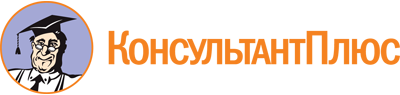 Закон РТ от 16.03.2015 N 12-ЗРТ
(ред. от 06.04.2023)
"О стратегическом планировании в Республике Татарстан"
(принят ГС РТ 20.02.2015)Документ предоставлен КонсультантПлюс

www.consultant.ru

Дата сохранения: 29.06.2023
 16 марта 2015 годаN 12-ЗРТСписок изменяющих документов(в ред. Законов РТ от 13.10.2018 N 68-ЗРТ, от 14.12.2019 N 103-ЗРТ,от 04.09.2020 N 50-ЗРТ, от 26.12.2022 N 105-ЗРТ, от 06.04.2023 N 24-ЗРТ)